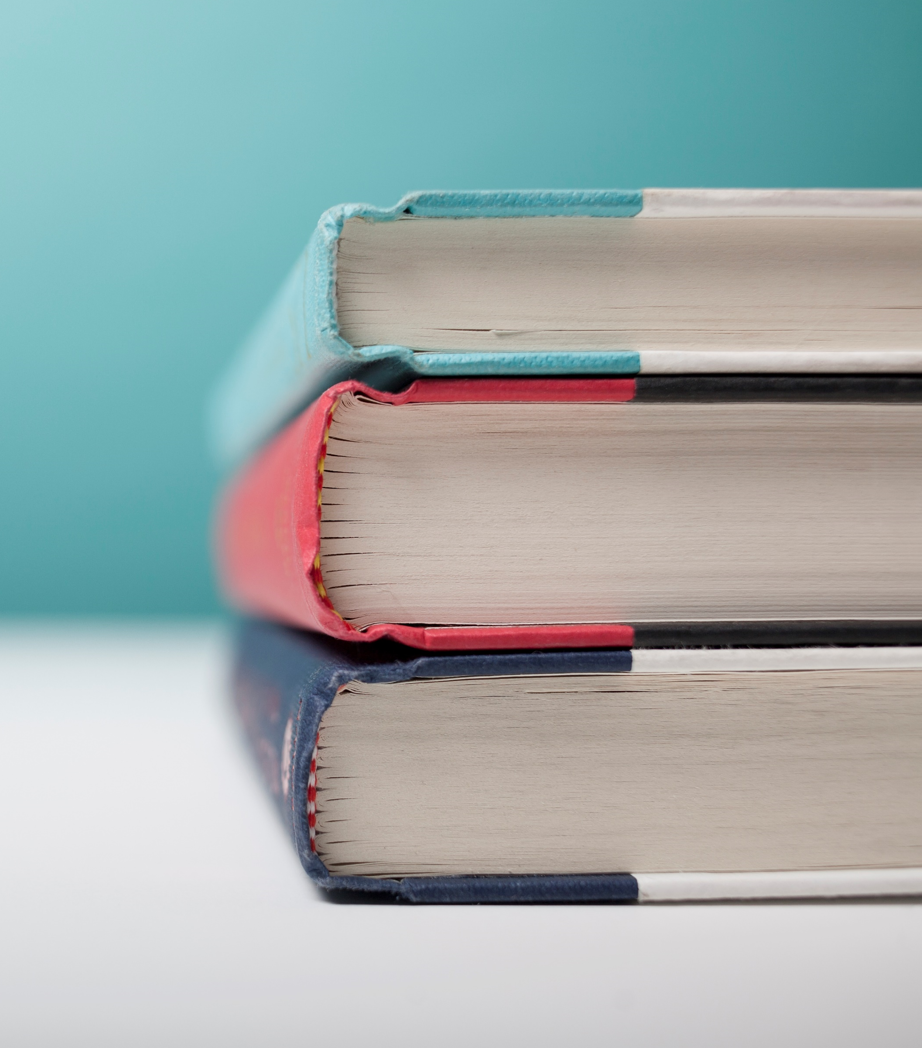 [Zu verkaufender Artikel][Wenn Sie das Foto durch ein eigenes Foto ersetzen möchten, löschen Sie es. Wählen Sie dann auf der Registerkarte "Einfügen" "Bilder" aus.][Name] anrufen unter:[Telefon] | [E-Mail][Ort]